Lincolnshire Fields Country Club – Equipment for sale2012 Smithco Super Star Bunker Machine – 1900 hours on machine – new engine in 2018. Rear rake with brush, manual front plow. 		$ 5,000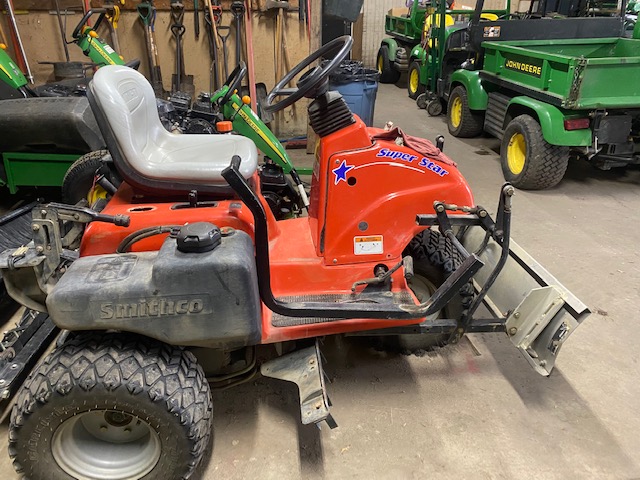 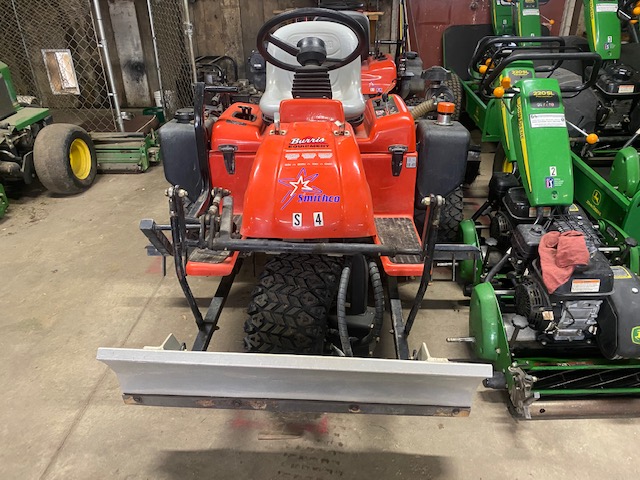 2003 Lely Spreader – Ground driven – good shape.		$ 1,500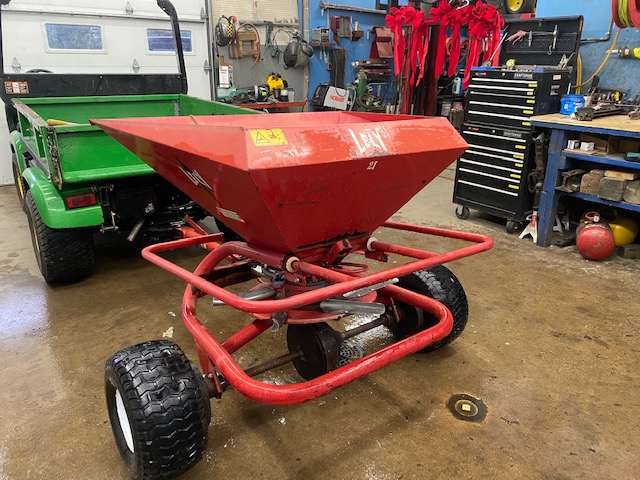 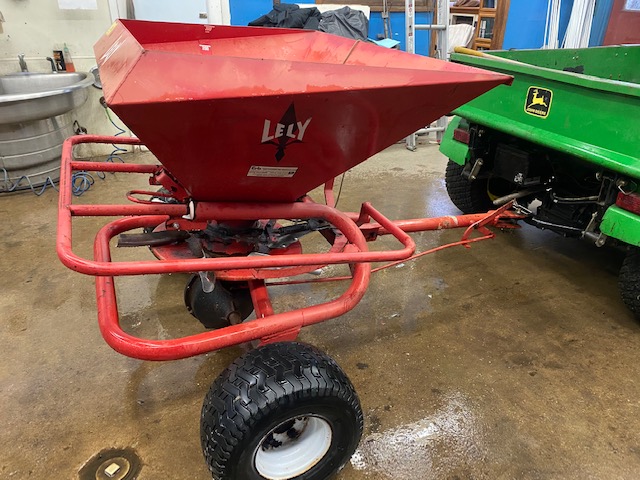 2010 3-gang Gandy Rollers – good shape.			$ 1,500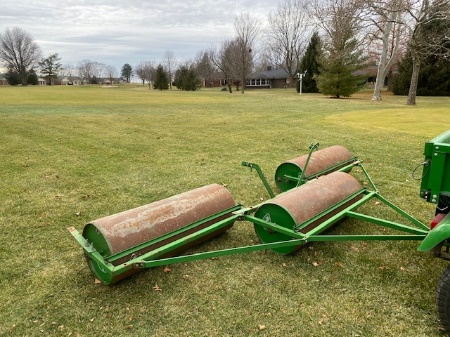 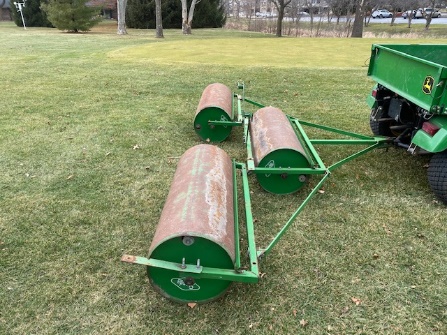 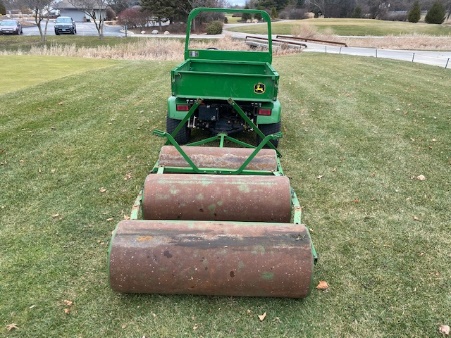 2 – 2013 Buffalo Turbine Blowers w/wireless remotes.	$ 2,500 each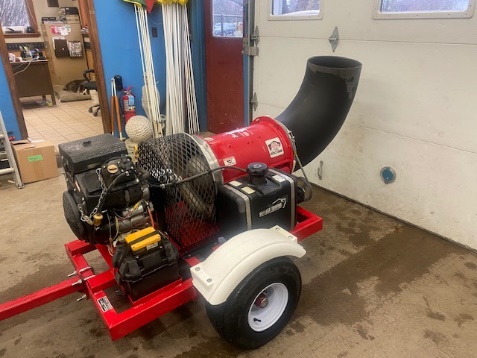 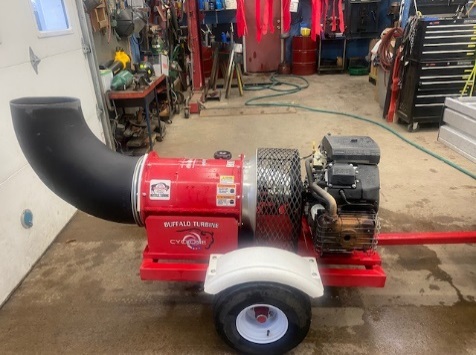 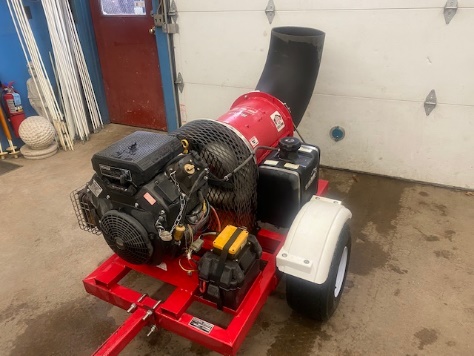 1995 RainBird Weather Station – in use till 2019.		$ 1,000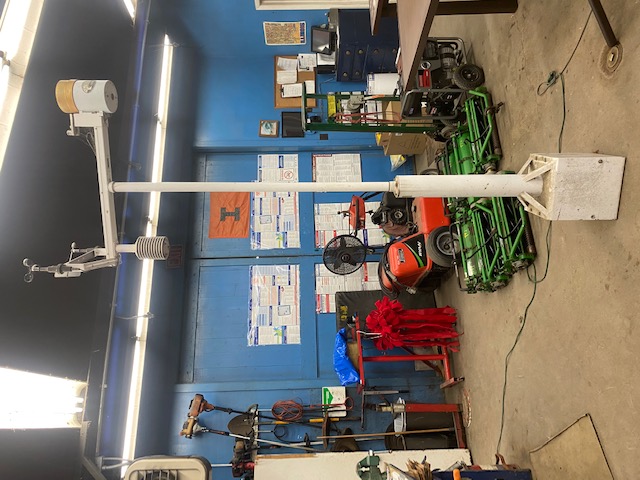 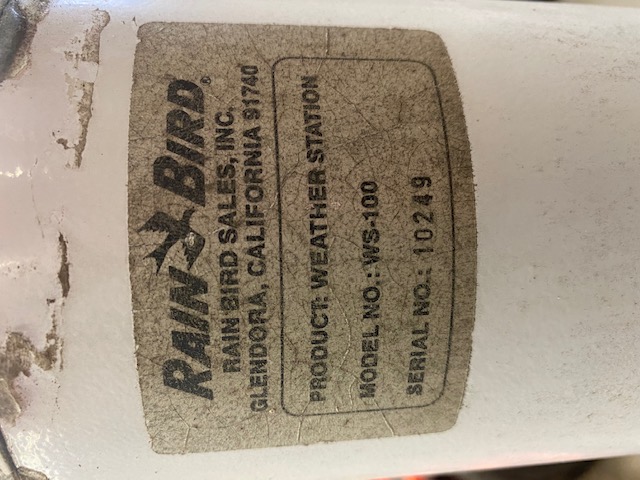 Rain Bird Eagle 700 and 750 sprinklers.			$     25 ea.Rain Bird Quick Couplers					$     15 ea.Economy Valve Boxes					$       2 ea.Please contact Scott Werner, Lincolnshire Fields C.C.jswerner@usa.net(217)493-9088